OFÍCIO/SJC Nº 0038/2020                                                                          Em 31 de janeiro de 2020AoExcelentíssimo SenhorTENENTE SANTANAVereador e Presidente da Câmara Municipal de AraraquaraRua São Bento, 887 – Centro14801-300 - ARARAQUARA/SPSenhor Presidente:Nos termos da Lei Orgânica do Município de Araraquara, encaminhamos a Vossa Excelência, a fim de ser apreciado pelo nobre Poder Legislativo, o incluso Projeto de Lei que dispõe sobre a abertura de um crédito adicional especial, até o limite de R$ 700.000,00 (setecentos mil reais), e dá outras providências.A abertura de crédito ora proposta tem por objetivo viabilizar a execução de convênio firmado com a Secretaria de Estado da Saúde para realização de cirurgias ortopédicas e exames complementares, conforme consta no respectivo Plano de Trabalho – ambos em anexo.Em específico, tais recursos são oriundos da emenda parlamentar abaixo especificada:Convênio nº 00716/2019Valor – R$ 700.000,00Autora: Dep. Est. Márcia Lia (PT)Objeto: Realização de 25 (vinte e cinco) cirurgias ortopédicas de Joelho; 17 (dezessete) cirurgias ortopédicas de Quadril; 2.500 (dois mil e quinhentos) exames de Ultrassonografia com ou sem Doppler; e, 600 (seiscentos) exames de Tomografia Computadorizada.No ponto, tais recursos serão empregados por meio de chamamento público para habilitação de prestadores aptos a realizarem os procedimentos em regime de mutirão. Outrossim, destacamos que, como os recursos foram disponibilizados no final do exercício anterior, não foi possível concluir o procedimento preparatório para referido chamamento público ainda em 2019 – razão por que (i) este será realizado no presente exercício, estando (ii) dependente da abertura do crédito ora proposta.Por fim, ressaltamos que, como se trata de convênio específico, com conta financeira apartada, para cada convênio há de se ter uma dotação orçamentária, com o respectivo “Código de Aplicação”, de acordo com as normativas do Tribunal de Contas do Estado de São Paulo.Assim, tendo em vista as finalidades a que o Projeto de Lei se destina, entendemos estar plenamente justificada a presente propositura que, por certo, irá merecer a aprovação desta Casa de Leis.Por julgarmos esta propositura como medida de urgência, solicitamos seja o presente Projeto de Lei apreciado dentro do menor prazo possível, nos termos do art. 80 da Lei Orgânica do Município de Araraquara.Valemo-nos do ensejo para renovar-lhe os protestos de estima e apreço.Atenciosamente,EDINHO SILVA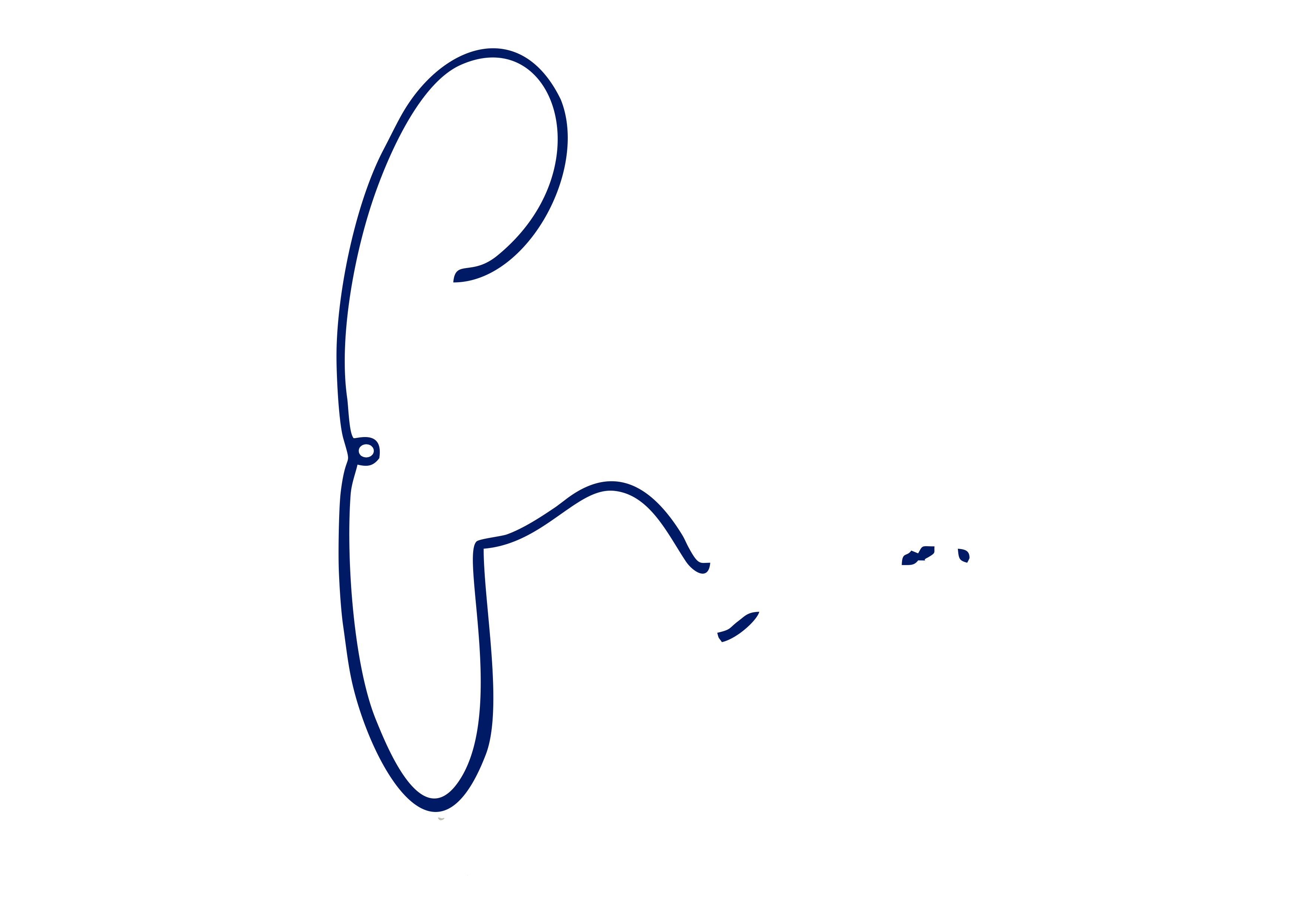 Prefeito MunicipalPROJETO DE LEI NºDispõe sobre a abertura de crédito adicional especial, e dá outras providências.Art. 1º Fica o Poder Executivo autorizado a abrir um crédito adicional especial, até o limite de R$ 700.000,00 (setecentos mil reais), para atender a despesas com a assistência hospitalar e ambulatorial, conforme demonstrativo abaixo:Art. 2º O crédito autorizado no art. 1º desta lei será coberto por meio de superávit financeiro apurado no exercício anterior, conforme disposto no inciso I do § 1º e no § 2º do art. 43 c.c. art. 73, todos da Lei Federal nº 4.320, de 17 de março de 1964, em decorrência de recursos vinculados à saúde transferidos pela Secretaria de Estado da Saúde ao Fundo Municipal de Saúde em 29 de novembro de 2019.Art. 3º Fica incluso o presente crédito adicional especial na Lei nº 9.138, de 29 de novembro de 2017 (Plano Plurianual - PPA), na Lei nº 9.645, de 16 de julho de 2019 (Lei de Diretrizes Orçamentárias - LDO) e na Lei nº 9.844, de 17 de dezembro de 2019 (Lei Orçamentária Anual - LOA).Art. 4º Esta lei entra em vigor na data de sua publicação. PAÇO MUNICIPAL “PREFEITO RUBENS CRUZ”, 31 de janeiro de 2020.EDINHO SILVAPrefeito Municipal02PODER EXECUTIVOPODER EXECUTIVOPODER EXECUTIVOPODER EXECUTIVO02.09SECRETARIA MUNICIPAL DE SAÚDESECRETARIA MUNICIPAL DE SAÚDESECRETARIA MUNICIPAL DE SAÚDESECRETARIA MUNICIPAL DE SAÚDE02.09.01FUNDO MUNICIPAL DE SAÚDEFUNDO MUNICIPAL DE SAÚDEFUNDO MUNICIPAL DE SAÚDEFUNDO MUNICIPAL DE SAÚDEFUNCIONAL PROGRAMÁTICAFUNCIONAL PROGRAMÁTICAFUNCIONAL PROGRAMÁTICAFUNCIONAL PROGRAMÁTICAFUNCIONAL PROGRAMÁTICA1010Saúde10.30210.302Assistência Hospitalar e Ambulatorial10.302.008010.302.0080Cuidando das Pessoas – Assistência de média e alta complexidade com qualidade10.302.0080.210.302.0080.2Atividade10.302.0080.2.17710.302.0080.2.177Manutenção e desenvolvimento das unidades de saúde de Atenção EspecializadaR$700.000,00CATEGORIA ECONÔMICACATEGORIA ECONÔMICACATEGORIA ECONÔMICACATEGORIA ECONÔMICACATEGORIA ECONÔMICA3.3.90.39Outros Serviços de Terceiros Pessoa JurídicaOutros Serviços de Terceiros Pessoa JurídicaR$700.000,00FONTE DE RECURSOFONTE DE RECURSO02 – Transferências de Convênios Estadual - Vinculados02 – Transferências de Convênios Estadual - Vinculados02 – Transferências de Convênios Estadual - Vinculados